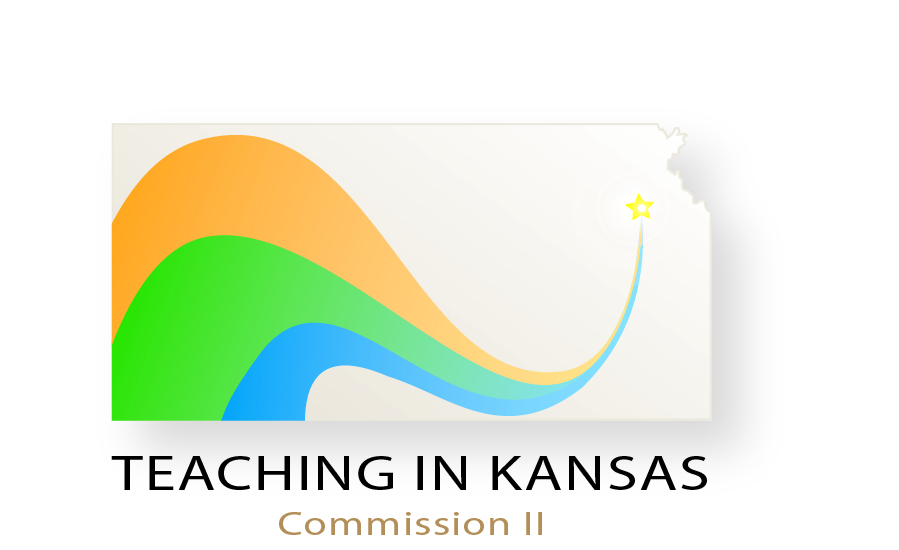 September 14, 2012AgendaIntroductionsWhy Are You Here?What Do We Need To Accomplish?Overview of Kansas Educator Evaluation Protocol (KEEP)Group NormsPlanning for the Work    -Knowledge, Resources and Materials-      -Meeting the Waiver Requirements-    -Milestones-Next Steps